В декабре 2019 года родители и дети  группы № 5 участвовали в конкурсе«Наряжаем елку вместе»Пусть дарит МышонокВеселье, удачуИ множество разныхСюрпризов в придачу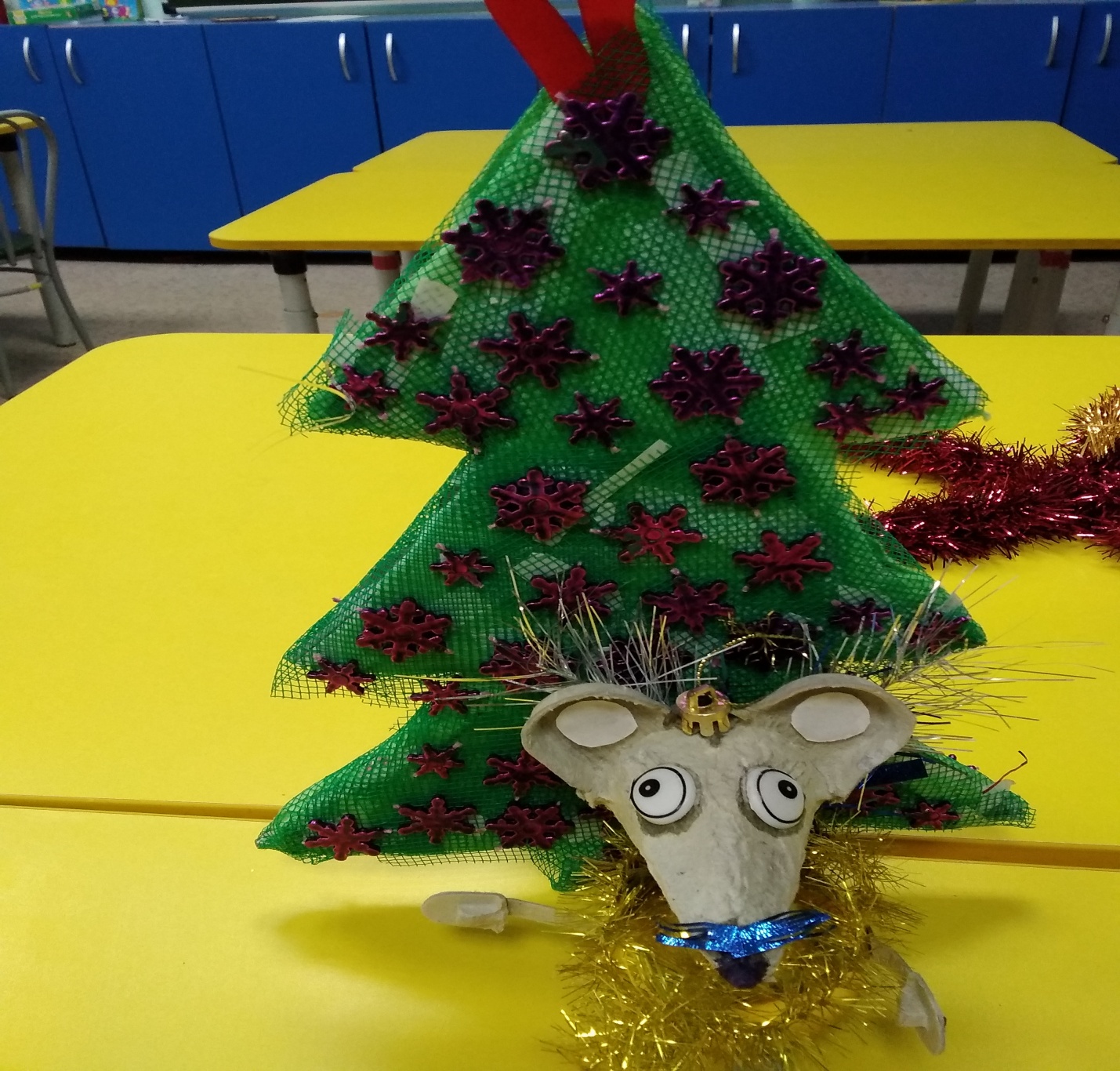 Когда часы пробьют двенадцать раз
И Новый Год войдёт в свои владения
Исполнится желание в тот час
А может в тоже самое мгновение.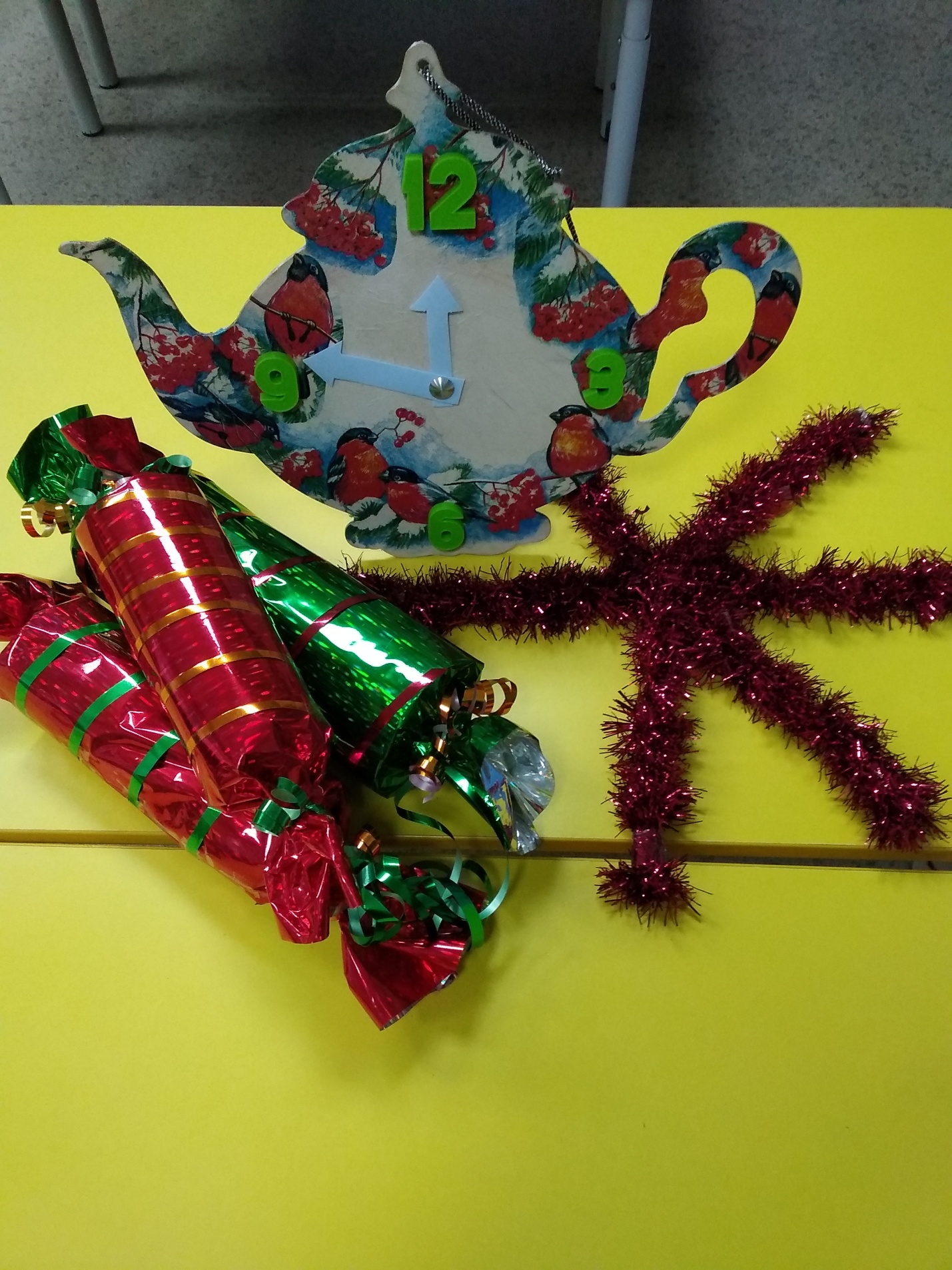 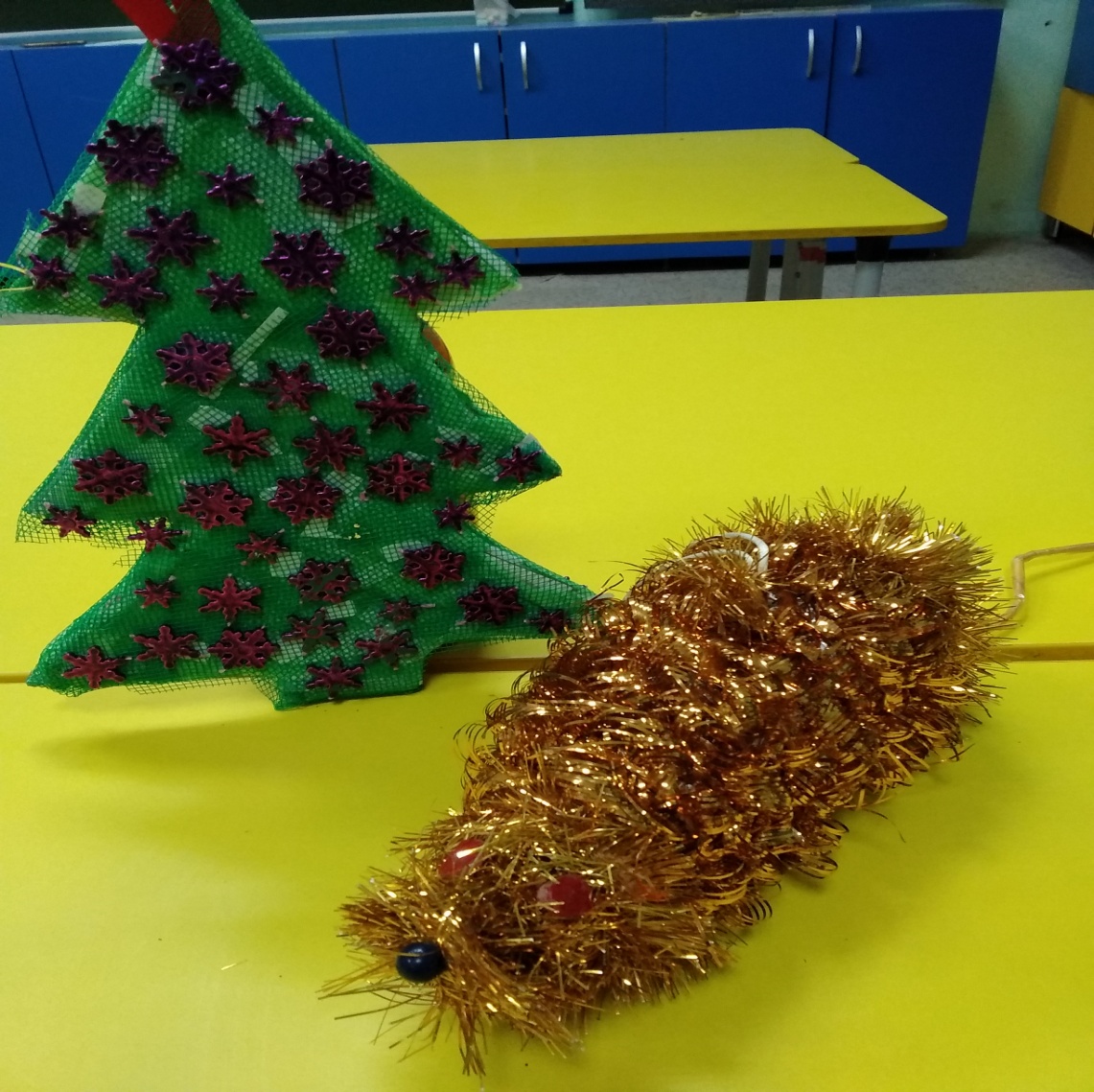 Елка наряжается —
Праздник приближается.
Новый год у ворот,
Ребятишек елка ждет.